แบบสำรวจความต้องการ การพัฒนาของบุคลากรสังกัดเทศบาลตำบลเทพาลัย อำเภอคง จังหวัดนครราชสีมา******************************************		แบบสำรวจชุดนี้จัดทำขึ้นโดยมีวัตถุประสงค์เพื่อสำรวจความต้องการในการพัฒนาบุคลากร เพื่อใช้เป็นข้อมูลในการวิเคราะห์ความต้องการเกี่ยวกับความรู้ ทักษะด้านต่าง ๆ ที่จำเป็นต่อการปฏิบัติงาน เพื่อนำข้อมูลที่ได้ไปวิเคราะห์ประกอบการจัดทำแผนการพัฒนาบุคลากร (ประจำปีงบประมาณ พ.ศ. 2564- 2566) ให้เกิดประสิทธิภาพและสอดคล้องกับความต้องการของบุคลากรและหน่วยงานมากที่สุด และเพื่อให้เกิดประสิทธิภาพและประสิทธิผลด้านการพัฒนาบุคลากร และสอดคล้องกับยุทธศาสตร์การพัฒนาของเทศบาลตำบลเทพาลัย โดยแบบสอบถามชุดนี้ แบ่งออกเป็น 3 ส่วน ประกอบด้วย		ส่วนที่ 1 	ข้อมูลทั่วไป (รายละเอียดเกี่ยวกับข้อมูลส่วนตัวของบุคลากร)		ส่วนที่ 2 	ข้อมูลความต้องการ การพัฒนาของบุคลากร		ส่วนที่ 3 	ข้อเสนอแนะและความคิดเห็นเพิ่มเติม-----------------------------------------------------------------------------------------------------------------------------------ส่วนที่ 1     :     ข้อมูลทั่วไป1.1 ชื่อ – สกุล							1.2 ประเภทพนักงาน		 พนักงานเทศบาล		 พนักงานครูเทศบาล				 ลูกจ้างประจำ		 พนักงานจ้าง1.3 ตำแหน่ง							1.4 อัตราเงินเดือน		 ต่ำกว่า 10,000 บาท				 10,000 บาท – 20,000 บาท	 20,001 บาท – 30,000 บาท				 30,001 บาท – 40,000 บาท				 มากกว่า 40,000 บาท ขึ้นไป1.5 สังกัด  			 สำนักปลัด				 กองคลัง				 กองช่าง				 กองสาธารณสุขและสิ่งแวดล้อม				 กองการศึกษา				 กองการประปา/ส่วนที่ 2...- 2 -ส่วนที่ 2  :     ข้อมูลความต้องการ การพัฒนาของบุคลากร2.1 ประเภทของการพัฒนา	 จัดส่งเข้ารับการอบรมกับหน่วยงานอื่น	 จัดฝึกอบรมเป็นโครงการ โดยหน่วยงานจัดอบรมเอง	 จัดกิจกรรมสอนงานจากผู้บังคับบัญชา/เพื่อนร่วมงาน	 ฝึกปฏิบัติงาน ให้มีเอกสารคู่มือกระบวนการปฏิบัติงาน/ระเบียบที่เกี่ยวข้องกับการปฏิบัติงานในหน้าที่2.2 หลักสูตรที่ต้องการพัฒนา/อบรม		 หลักสูตรประจำสายงาน	 หลักสูตรการบริหารงานบุคคล	 หลักสูตรการจัดซื้อจัดจ้าง	 หลักสูตรระเบียบวิธีงบประมาณ	 หลักสูตรทางวินัย	 หลักสูตรอื่นๆ (ระบุ)								2.3 ช่วงเวลาที่ต้องการพัฒนา/อบรม	 ทั้งปีงบประมาณ	 ช่วงไตรมาสแรก 	(เดือนตุลาคม – เดือนธันวาคม)	 ช่วงไตรมาสที่สอง	(เดือนมกราคม – เดือนมีนาคม)	 ช่วงไตรมาสที่สาม	(เดือนเมษายน – เดือนมิถุนายน)	 ช่วงไตรมาสที่สี่	(เดือนกรกฎาคม – เดือนกันยายน)	 อื่นๆ (ระบุ)										ส่วนที่ 3  :     ข้อเสนอแนะ (ถ้ามี)	ขอความร่วมมือพนักงานเทศบาล พนักงานครูเทศบาล ลูกจ้างประจำและพนักงานจ้างทุกท่านกรอกข้อมูลในแบบสำรวจและผ่านระบบ Google Form เพื่อให้สามารถประมวลผลข้อมูลต่อผู้บริหารและผู้ตอบแบบสำรวจทุกคน และใช้ประกอบการจัดทำแผนพัฒนาบุคลากรของเทศบาลตำบลเทพาลัย ทั้งนี้ ให้ส่งคืน งานการเจ้าหน้าที่ สำนักปลัด ภายในวันที่ 10 มิถุนายน 2563 ให้จงได้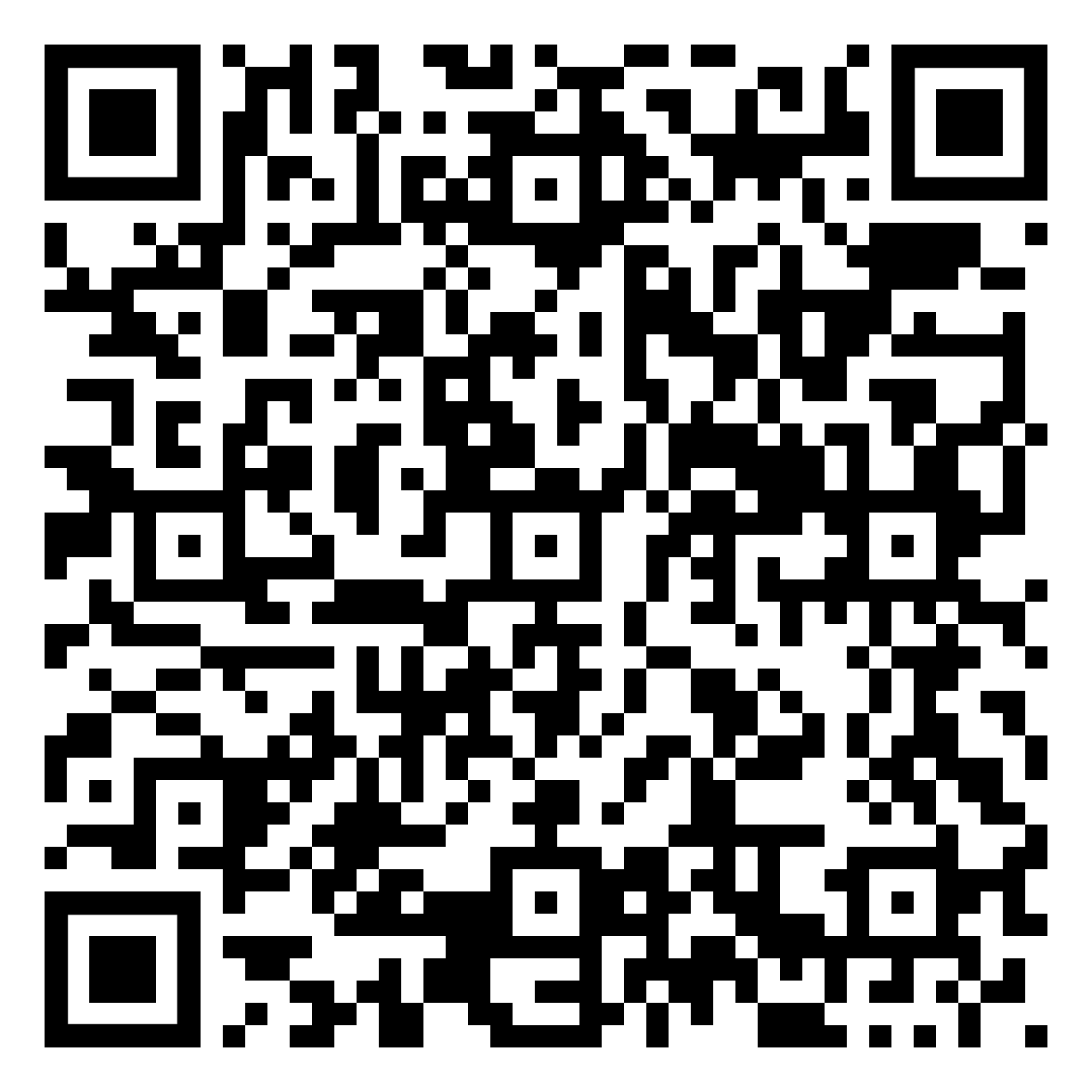 